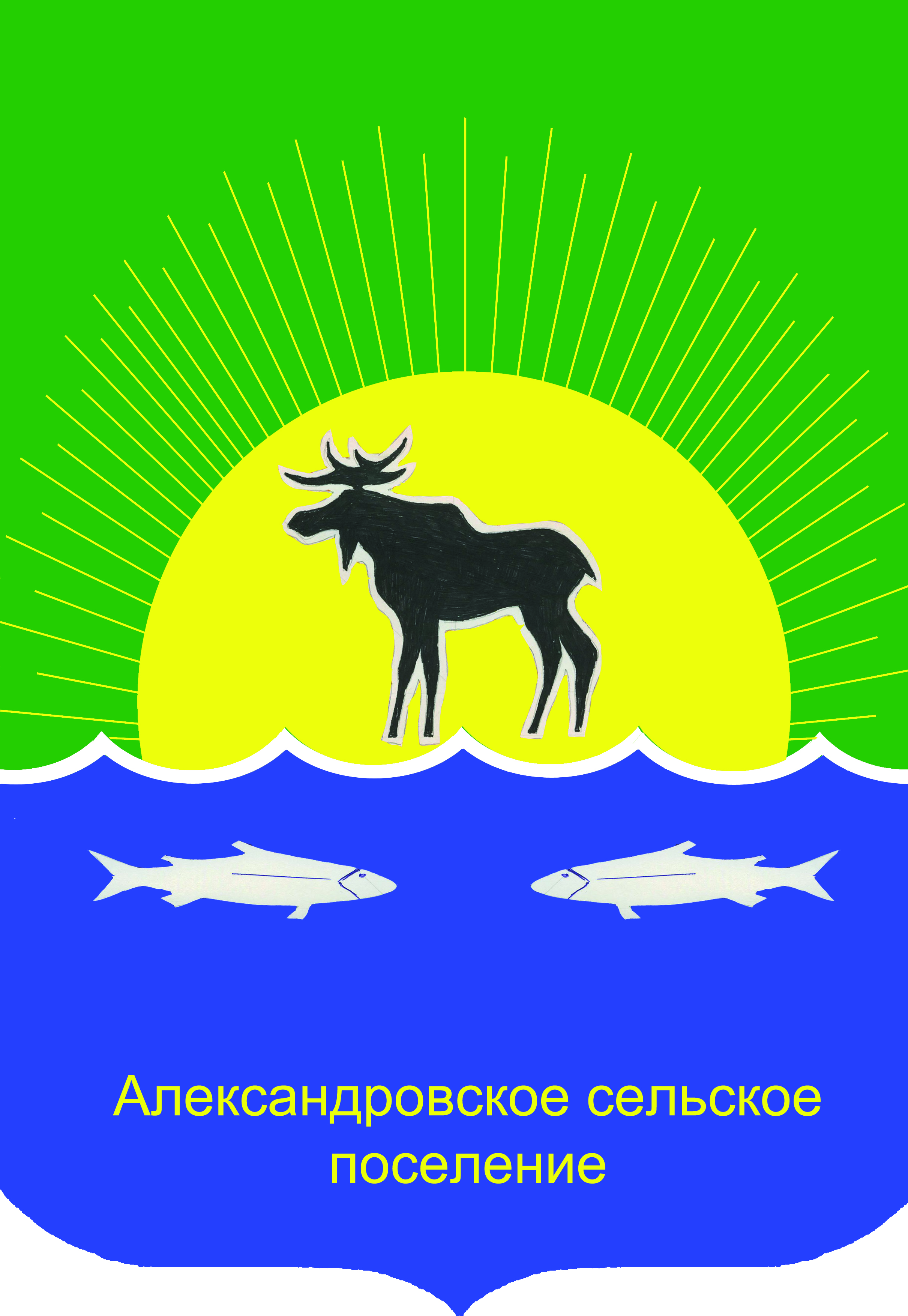 СОВЕТ АЛЕКСАНДРОВСОГО СЕЛЬСКОГО ПОСЕЛЕНИЯРЕШЕНИЕ27.11.2019										№ 163-19-27пс. АлександровскоеРуководствуясь статьей 21-1 Закона Томской области от 29 декабря 2018 года №151-0З «Об областном бюджете на 2019 год и на плановый период 2020 и 2021 годов» (в редакции Закона Томской области от 31.10.2019 №107-ОЗ «О внесении изменений в закон Томской области «Об областном бюджете на 2019 год и на плановый период 2020 и 2021 годов»), письмом Заместителя Губернатора Томской области по территориальному развитию от 01.11.2019 года № АР-16-98 «О направлении информации»,Совет Александровского сельского поселения РЕШИЛ:1. Внести изменения в решение Совета Александровского сельского поселения от 15.05.2013 № 52-13-11п «Об оплате труда лиц, замещающих должности муниципальной службы муниципального образования «Александровское сельское поселение»: 1) изложить пункт 6 Положения об оплате труда лиц, замещающих должности муниципальной службы муниципального образования «Александровское сельское поселение» (Приложение 1 к решению) в следующей редакции:«6. Муниципальным служащим в соответствии с Законом Томской области от 15.03.2013 № 36-ОЗ «О классных чинах муниципальных служащих в Томской области» устанавливаются оклады за классный чин муниципальной службы в следующих размерах:2) увеличить (проиндексировать с 01.10.2019 года размеры должностных окладов лиц, замещающих должности муниципальной службы муниципального образования «Александровское сельское поселение» (Приложение 2 к решению) в соответствии с коэффициентом 1,043.2. Настоящее решение вступает в силу со дня его официального опубликования (обнародования) и распространяется на правоотношения, возникшие с 01.10.2019 .Глава Александровского сельского поселения,исполняющий полномочия председателя СоветаАлександровского сельского поселения 				____________В.Т. ДубровинПояснительная записка к проекту решения  «О внесении изменения в решение Совета Александровского сельского поселения от 15.05.2013 №52-13-11п» от ноября 2019 года.	заместителем Губернатора Томской области по территориальному развитию до муниципальных образований Томской области доведена информация о внесенных изменениях Законом Томской области от 3.10.2019 № 107-ОЗ « О внесении изменений в  Закон Томской области от 29.12.2018 № 151-ОЗ «Об областном бюджете на 2019 год и на плановый период 2020 и 2021 годов», в части индексации размеров окладов лиц, замещающих должности муниципальной службы, на коэффициент 1,043. В целях приведения должностных окладов лиц, замещающих должности муниципальной службы Александровского сельского поселения в соответствие должностным окладам лиц, замещающих должности муниципальной службы, установленные Законом Томской области, предлагаем увеличить (проиндексировать) размеры должностных окладов лиц, замещающих должности муниципальной службы Александровского сельского поселения на коэффициент 1,043 с 01.10.2019. (Приложение 2 к решению Совета Александровского сельского поселения от 15.05.2013 №52-13-11п «Об оплате труда лиц, замещающих должности муниципальной службы муниципального образования «Александровское сельское поселение».Оклады за классный чин в представленном проекте установлены в соответствии с пунктом 3 части4 статьи 11 Закона Томской области от 11.09.2007 № 198-ОЗ «О муниципальной службе в Томской области, а также на основании рекомендаций заместителя Губернатора Томской области по территориальному развитию, изложенных в письме от 01.11.2019 года № АР-16-98 «О направлении информации».В бюджете муниципального образования «Александровское сельское поселение» увеличение фонда оплаты труда в 2019году предусмотрено. О внесении изменения в решение Совета Александровского сельского поселения от 15.05.2013 № 52-13-11п «Об оплате труда лиц, замещающих должности муниципальной службы муниципального образования «Александровское сельское поселение»Группа должностей муниципальной службыНаименование классного чина муниципальной службыРазмер оклада за классный чин (рублей в месяц)Размер оклада за классный чин (рублей в месяц)Размер оклада за классный чин (рублей в месяц)Группа должностей муниципальной службыНаименование классного чина муниципальной службы1-й класс2-й класс3-й классВедущаяСоветник муниципальной службы в Томской области 1, 2 или 3 класса231821201917СтаршаяРеферент муниципальной службы в Томской области 1, 2 или 3 класса181615141412МладшаяСекретарь муниципальной службы в Томской области 1, 2 или 3 класса12121111909